附件：全国高校毕业生登记系统去向信息确认流程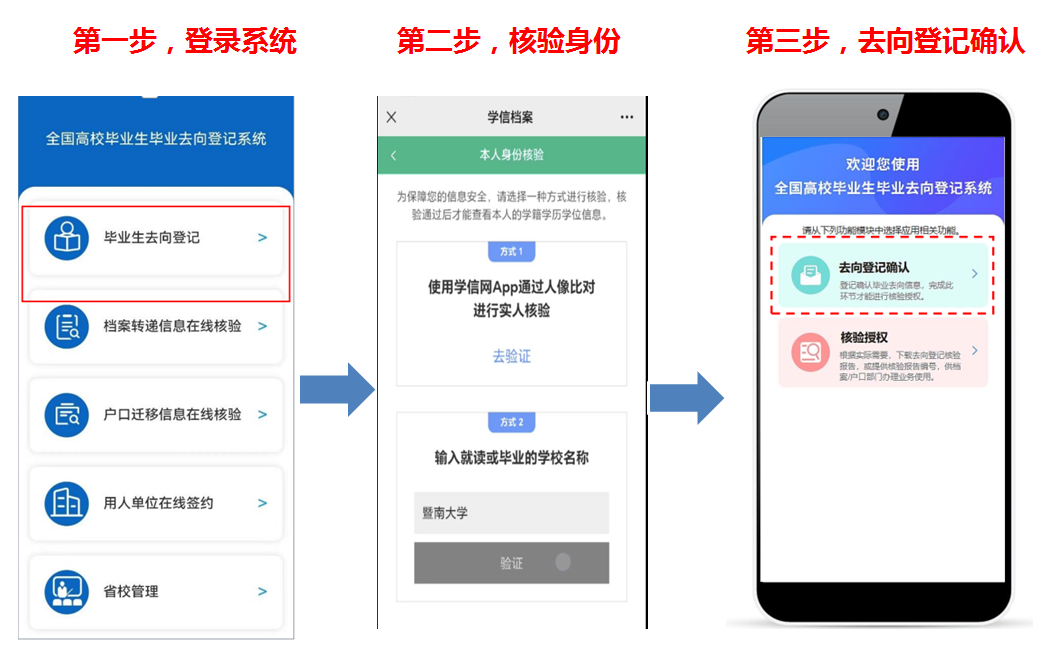 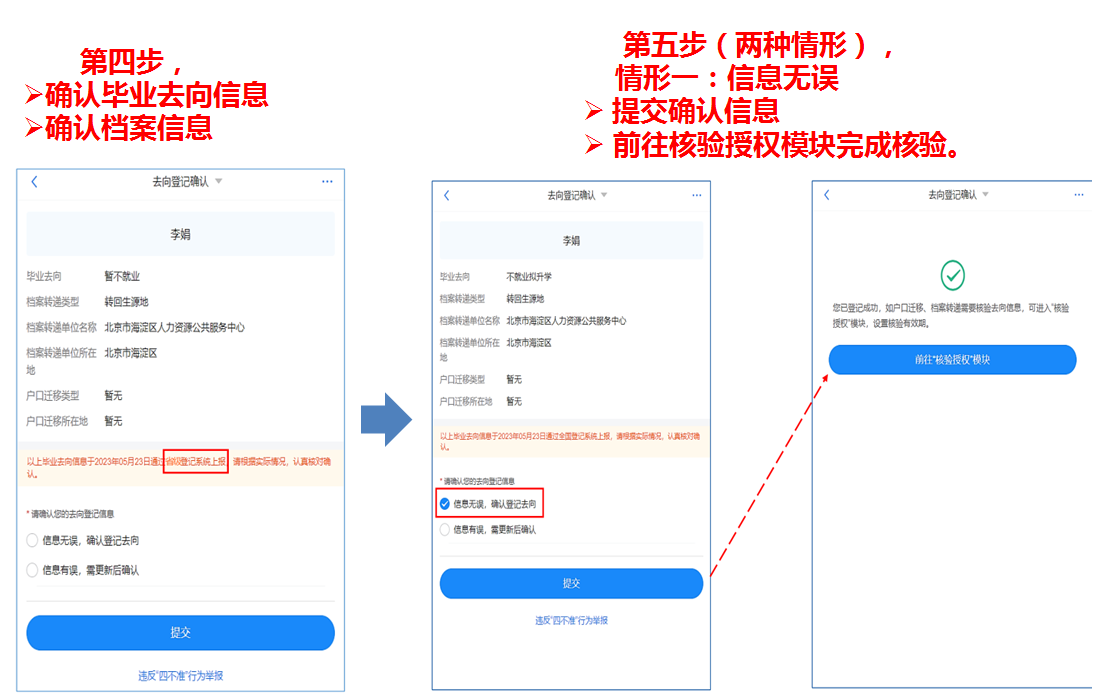 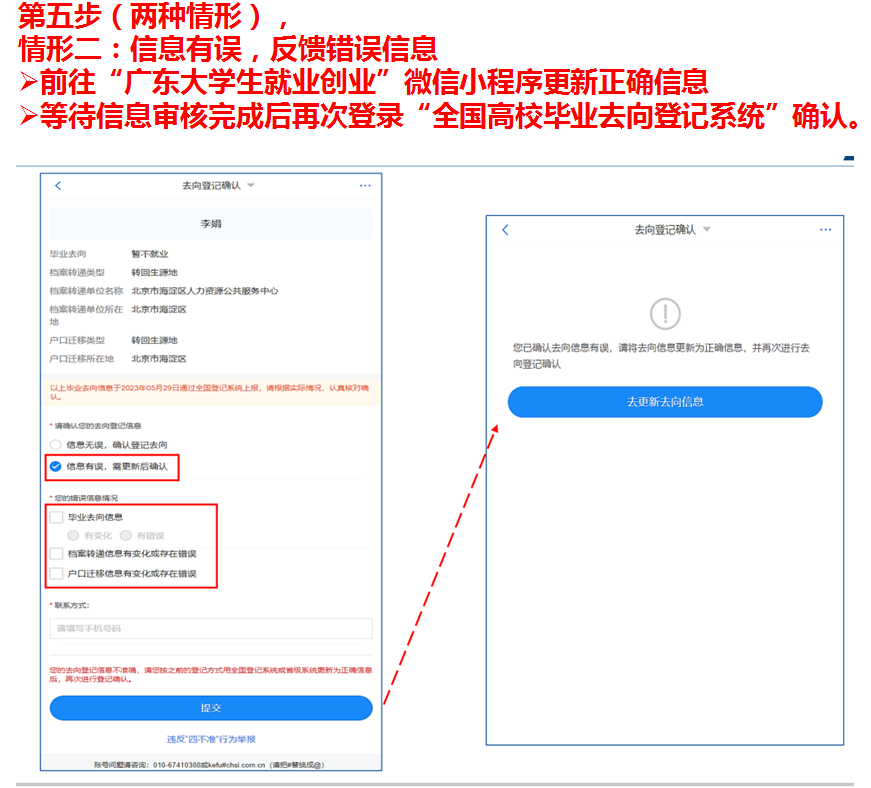 广东大学生就业创业小程序（省平台）二维码：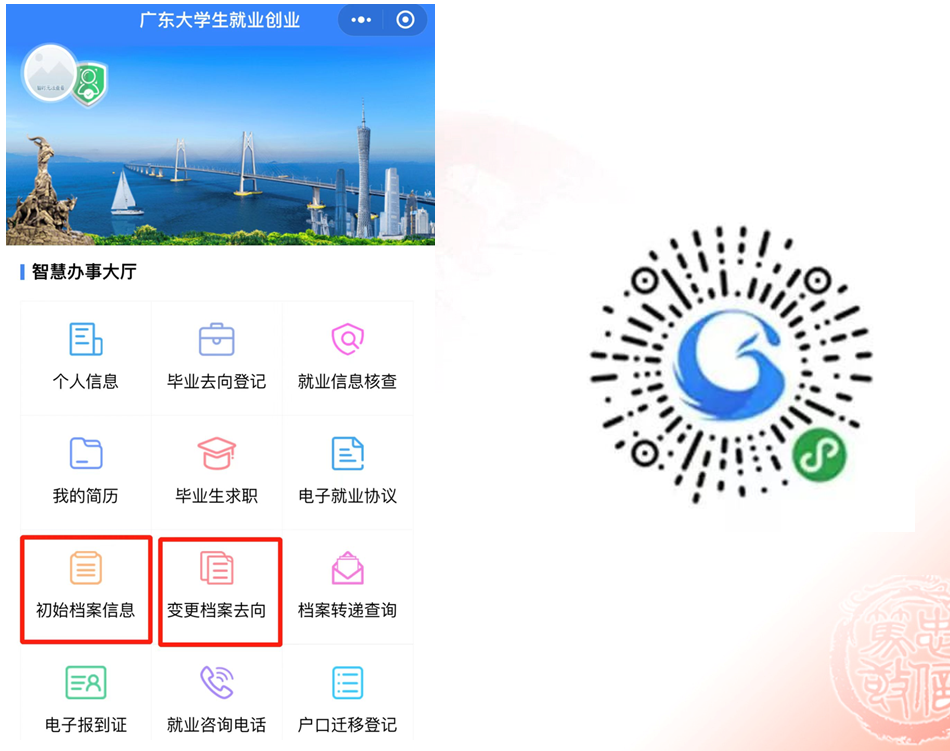 